County Relay Championships 2022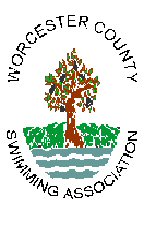 Sunday 26th June 2022 at Wolverhampton Team Entry FormClub: MEN’SLADIESMIXEDMASTERSThis form is to be submitted together for each TEAM with the Team Registration Form
by the Closing Date – 10th June 2022Age as on 26th June 2022
Forms can be returned by email to  WCSAswimsec@outlook.com and payment should be transferred directly to county Account. Reference Relays 2022 & ClubAge GroupMedley Freestyle9/1011/1213/1415/16Open £8 per Relay Team - TotalsAge GroupMedley Freestyle9/1011/1213/1415/16Open £8 per Relay Team - TotalsAge GroupMedley Freestyle9/1011/1213/1415/16Open £8 per Relay Team - TotalsAge GroupMedley FreestyleMixed Total Age101 -139Mixed Total Age 140 Plus Men’s Total Age101 -139Mixed Total Age 140 Plus Ladies Total Age 101 -139Mixed Total Age 140 Plus £8 per Relay Team - Totals